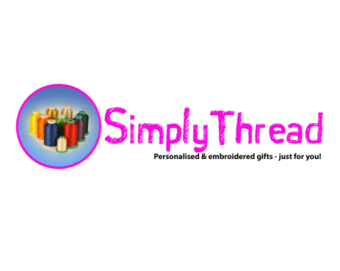 School Uniform Order Form
Child/children’s names: …………………………………………………………………………….Class: ………………………………………………………………………………………………………..Your name: ……………………………………………………………………………………………….Home Tel: ……………………………………..  Mobile: …………………….…………………….Please make cheques payable to: Mrs J Lorimer, enclose with form and send to:
4 Saunders Close, Watlington, Oxfordshire, OX49 5QY. Cash also accepted.Lewknor School Sizing Guide
Polo shirt in emerald green with logo - £8.00Sizes: 	3-4yr (to fit 24” chest), 5-6yr (26”), 7-8yr (28”), 
9-10yr (30”), 11-12yr (32”), 13 yr (34”)
Sweatshirt in navy with logo - £10.00Sizes: 	3-4yr (to fit 24” chest), 5-6yr (26”), 7-8yr (28”), 
9-10yr (30”), 11-12yr (32”), 13 yr (34”)
V neck navy girls knitted cardigan with logo - £13.50Sizes: 	3-4yr (to fit 24” chest), 5-6yr (26”), 7-8yr (28”),	
 9-10yr (30”), 11-12yr (32”)
Full zip navy fleece with logo - £13.50Sizes: 	3-4yr (to fit 23” chest), 5-6yr (23.5”), 7-8yr (25”),
 9-10yr (27”), 11-12yr (29”), 32”, 34”
Result school parka in navy with logoSizes: 	XS (3-4yr 24”), S (5-6yr 28”), M (7-8yr 30”), 
L (9-10yr 32”), XL (11-12yr 34”), XXL (13-14yr 36”)ItemPriceSizeQuantitySub TotalPolo Shirts £8.00Sweatshirts£10.00Navy Cardigan£13.50Navy Fleece£13.50Navy Bookbag£6.00PE Bags£5.25School Coat£22.00Total